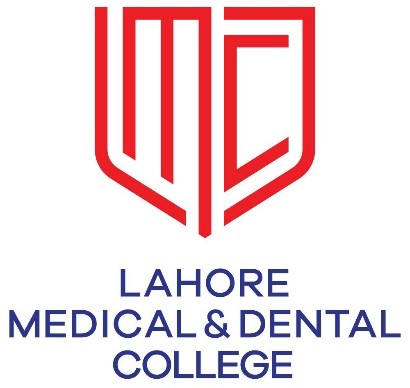 DENTAL MATERIALS STUDY GUIDE SECOND YEAR BDS2023DEPARTMENT OF DENTAL MATERIALSDEPARTMENTAL ORGANOGRAM/HIERARCHYCONTENTSIntroductionStudy guide objectivesUHS syllabus, table of specifications (ToS), examination rules and regulationsAcademic calendarDepartmental time tableTeaching and learning methodologiesLearning resourcesAssessment formatsOnline teachingRobust feedback systemCounseling facilities for studentsSummer vacations and remedial classes1. INTRODUCTIONThe study guide has been prepared for facilitation of 2nd Year BDS students regarding the curriculum of dental materials2. STUDY GUIDE OBJECTIVESThe guide will prepare the students by giving them all the necessary information and guidance regarding the subject and course work.3. UHS SYLLABUS, ToS, EXAMINATION RULES AND REGULATIONSCourse duration:36 weeks per academic year1.5 hours lecture per week for 36 weeks ( 54 hrs)2.5 hours practical for 36 weeks (90 hrs)Two hours tutorials/interactive group discussion classes per week (72 hrs)Presentation session at the end of academic year in Preclinical classes (16 hrs)Total teaching hours for the subject of dental materials (232 hrs)Teaching objectives:To teach the students the physical, mechanical, chemical & biological properties of all materials used in conventional & modern dentistry.To teach the student an understanding of properties and handling of materials as essential for both clinical and laboratory settings.To equip the students of the composition, manipulative techniques, application of dental materials and their interaction with the oral environment. To teach the students the scientific background and the clinical skills required to handle modern dental materials.To enable students to practice the manipulative techniques before their application in the clinical setup. To undertake practical classes that would teach the students the manipulation and clinical handling of modern dental materials.Developing skills as a self-directed learner, recognizing continuing educational needs; use appropriate learning resources and critically analyze relevant literature in order to have a comprehensive understanding and knowledge of Dental Materials.UHS Course contentsDefine characteristics associated with the physical and chemical properties of matter, explain and compare matter to energy.Understand the properties of dental materials including; Mechanical, Thermal, electrical, corrosive, solubility, flow, adhesion, wetting, viscosity, retention, curing, and composition.Explain the uses of amalgam in dentistry. Perform proper mixing of AmalgamList the chemical components of amalgam alloy and explain the effects of each component on the final amalgam mix.List the chemical components in the powder and the liquid of zinc phosphate cement and explain the effects on a mix if the composition is altered.Explain the uses of zinc phosphate cement and compare the differences in technique in preparing each.Perform mixing of zinc phosphate cement according to its use and explain the effect of variations in technique on the properties:  consistency, setting time, strength, solubility, and dimensional change.Describe use of a glass ionomer cement and list the components.Perform mixing of glass ionomer and explain the effect of variations in technique on the following properties:  consistency of the mix, setting time of the mix, strength of set material, optical properties of mix and set material, and solubility of the set material.List the uses of zinc oxide-eugenol cements and compare the differences in technique in preparing each.List the uses of resin cements and bonding agents and the differences preparing each.List the chemical components in a resin cement.List the esthetic filling materials and explain and compare the differences and/or similarities of the technique used in their preparation.Perform mixing or preparation of any esthetic filling material according to its use and explain the effect of variation in technique on the following properties:  consistency of mix, setting time of mix, compressive strength of set material, solubility of the set material.List the types of gypsum products and compare their uses and origins.Explain the effects of variations in the water:  powder ratio, spatulation, chemical additives and insert fillers on the following properties of gypsum products:  setting times, setting expansion, strength and hardness and produce an acceptable study cast.Identify the following impression materials:  agar (reversible hydrocolloid), poly vinyl siloxane, alginate (irreversible hydrocolloid), polyether, and rubber base and be able to categorize them into:  rigid impression materials, plastic impression materials, elastic impression materials, or rubber impression materials.Classify resin materials according to heat cured resins and self-curing resins.Name the main component of reversible hydrocolloid material and the derivation of this material.Describe the manipulation of reversible hydrocolloid material, explain the effects of variations in technique on the following properties:  viscosity of the sol, gelation temperature, ability to reproduce detail, strength, set or resistance to deformation and dimensional stability.Table of specifications for Dental Materials Theory Examination 2nd Year BDSTABLE OF SPECIFICATIONS (TOS)Table of specifications for Dental Materials oral & practical 2nd Professional examinationOral and Practical Examination carries 200 marksEvaluation and FeedbackInternal Assessment (20 Marks)Based on written tests (60%), OSPE and Viva (30%) and Assignments (10%).Written Tests will be conducted at the end of each course. Tests will comprise of Multiple Choice Question (MCQs) and Short Essay-type Questions (SEQs).Practical Sessions will be conducted after each topic. Teaching Assignments for students for each topic. Viva and Objective Structured Practical Examination (OSPE): 30 MarksSend-up Examination: 2 Hours 15 minutes’ duration. UHS Pattern examination. (MCQs and SEQs), Viva-voceProfessional Examination by the UHS: 200 MarksTheory 90 Marks (15 SEQs 03 Marks each, 45 MCQs 01 mark each),Viva-voce and OSPE: 90 MarksInternal Assessment 20 Marks Format for OSPE BDS Dental MaterialsMarks will be divided as per the following formula:Structured Viva-Voce                              50 Marks                                                                    25 with Internal &                                                                    25 with External ExaminerOSPE -- 10 Stations                                  40 Marks (02 minutes each)4. ACADEMIC CALENDARAllocation of hours, No. of Lectures/ activities Large group teachingSmall group teaching      5. Dental Materials Time Table   6. TEACHING AND LEARNING METHODOLOGIESLarge group teaching strategiesLecturesInteractive sessionsSmall group teaching strategies:Employed during practical’s (weekly) and tutorials (weekly)Interactive sessionsSmall group discussions (SGDs)Take home assignmentsSEQ and MCQ exercisesViva vocePresentations by studentsLaboratory demonstrations and practical’s7. RECOMMENDED TEXTBOOKS:Restorative Dental materials by Robert. CraigNotes on dental materials by Shahina NusratClinical Handling of Dental Materials by B.N SmithNotes on Dental Materials by E.C.CombeDental Chemistry by CunnighamPhilips Science of Dental MaterialsMcCabe Applied Dental Materials 8. ASSESSMENT FORMATSAll assessments are meticulously planned in collaboration with other concerned departments to avoid clustering/overlapping and schedule is given to the students in advance. At least one dental materials test is conducted each month. Topics included in each test are notified and resources are identified.Written testsWritten class tests include MCQs (one best type) and SEQs. University recommendations for marks distribution are strictly followed.Oral examinationIn order to prepare the students for oral component of university examination, viva voce examinations (by senior faculty members) are also conducted during the session.Send up examinationSend up is a comprehensive examination including whole dental materials course that is conducted at the end of academic session and final university examination pattern is followed in every respect (no. of questions, ToS, marks distribution, total time allowed etc.).9. ONLINE TEACHINGDuring covid-19 pandemic, teaching was continued online for 2nd year BDS. Online time tables were formulated by consensus of all the concerned departments. Students, faculty and concerned staff was optimally trained and facilitated by IT and DME. Lectures and tutorials were held using Google meet and Microsoft teams. Class tests were conducted in Google class room. Assignments, hand-outs, and other necessary information were shared on web portal of LMDC, Google class room and Microsoft teams. Online viva was conducted using zoom software program. Online attendance record was meticulously maintained and added to the total record.In case of lockdown, similar strategies would be employed for both synchronous and asynchronous e-learning program.10. ROBUST FEEDBACK SYSTEMSFeedback on attendanceAttendance report is forwarded to students and parents on daily basis through the LMDC web portal                  b.    Feedback on academic performanceAcademic performance report is also regularly forwarded to students and parents. Moreover, individual students are given feedback on their academic performance during tutorials. MCQ and SEQ papers are also discussed with students in small groups.Parents of weak students are regularly contacted (PTM sessions)11. COUNSELING FACILITIES FOR STUDENTSSenior faculty members of dental materials department are actively involved in resolving academic and non-academic issues of allocated students (PTS sessions)Individual students are also referred to the student counselor, if needed12. SUMMER VACATIONS AND REMEDIAL CLASSESSummer vacations= 4 weeksRemedial classes are mandatory for students who:Join lateHave poor attendance/test performance or both in term ISrContentsSEQsMCQs1Physical properties of Dental Materials/ Thermal Properties121Mechanical Properties of Dental Materials122Impression Materials153Gypsum Products124 Dental Waxes115Casting Investments126Abrasive and Polishing Materials127Polymers / Denture Base Resins138Dental Ceramics149Adhesion / Bonding149Restorative Resins / Composites1410Dental Cements1411Glass ionomers1412Dental Amalgams1313Direct Filling Gold1114Casting Alloys1415Soldering / Welding1415Wrought Alloys1415Dental Implant Materials14TOTAL1545Examination ComponentMarksA- Internal Assessment20B- TheorySEQs: 15   (03 marks each)MCQs: 45 (01 marks each)90C- Viva voceExternal examiner: 25 MarksInternal Examiner: 25 Marks50D- OSPEObserved stations: There are 5 observedstations; 5 marks for each station – Manipulation and mixing of materials will     observed station)Non-observed stations: There are five non-observed  stations; 3 marks for each station – time allowed is 2 minutes for eachnon-observed station40Sr noDateTopicFaculty01/03/2023Lecture: Introduction to Dental MaterialDr.Usman Mahmood01/03/2023TutorialDr.Fatima Suhaib02/03/2023Physical Properties (Thermal Properties)Dr.Usman Mahmood03/03/2023Physical Properties (Electro chemical Properties)Dr.Usman Mahmood8th - 10thMARCHSPORTS DAY15/03/2023Mechanical   PropertiesDr.Omair Anjum15/03/2023TutorialDr.Fatima Suhaib16/03/2023Mechanical   PropertiesDr.Omair Anjum17/03/2023Mechanical   PropertiesDr.Omair Anjum22/03/2023Mechanical PropertiesDr. Omair Anjum23/03/2023PAKISTAN DAY 24/03/2023Introduction to Impression MaterialsDr.Usman Mahmood24/03/2023TutorialDr.Usman Mahmood29/03/2023Non-elastic Impression MaterialDr.Usman Mahmood30/03/2023Impression CompoundDr.Usman Mahmood31/03/2023Elastomeric/Impression MaterialDr.Usman Mahmood05/04/2023Polymeric MaterialsDr.Usman Mahmood05/04/2023TutorialDr.Fatima Suhaib06/04/2023HydrocolloidsDr.Usman Mahmood07/04/2023Practical: Impression CompoundDr.Fatima Suhaib12/04/2023Disinfection of ImpressionsDr.Fatima Suhaib12/04/2023TutorialDr.Fatima Suhaib13/04/2023BiocompatibilityDr.Fatima Suhaib14/04/2023BiocompatibilityDr.Fatima Suhaib19/04/2023GypsumDr.Omair Anjum19/04/2023TutorialDr.Fatima Suhaib20/04/2023GypsumDr.Omair Anjum21/04/2023EID UL FITRDr.Fatima Suhaib26/04/2023TEST 1: IMPRESSION MATERIALSDr.Usman Mahmood27/04/2023Revision Assignment: Impression MaterialDr.Usman Mahmood28/04/2023Practical:  Impression Material (Alginate Mixing)Dr.Omair Anjum03/05/2023Introduction to Dental CompositesDr.Usman Mahmood03/05/2023TutorialDr.Fatima Suhaib04/05/2023Dental Composites: compositionDr.Usman Mahmood05/05/2023Dental Composites: ClassificationDr.Usman Mahmood10/05/2023Dental Composites: PropertiesDr.Usman Mahmood10/05/2023TutorialDr.Fatima Suhaib11/05/2023Dental Composites: CuringDr.Usman Mahmood12/05/2023Dental Composites:Dr.Usman Mahmood17/05/2023Introduction to Bonding AgentDr.Omair Anjum17/05/2023Introduction to Bonding AgentDr.Omair Anjum17/05/2023Tutorial18/05/2023Bonding agent: GenerationsDr.Omair Anjum19/05/2023Practical:  GypsumDr.Omair Anjum24/05/2023Cements: Introduction to Liner and BasesDr.Usman Mahmood24/05/2023TutorialDr.Fatima Suhaib25/05/2023CementsDr.Usman Mahmood26/05/2023Practical: Impression taking (Alginate)Dr.Usman Mahmood31/05/2023Dental AmalgamDr.Usman Mahmood31/05/2023TutorialDr.Fatima Suhaib01/06/2023Dental AmalgamDr.Usman Mahmood02/06/2023Practical: Amalgam mixingDr.Usman Mahmood07/06/2023Mercury ToxicityDr.Fatima Suhaib07/06/2023CastingDr.Usman Mahmood 08/06/2023CastingDr.Usman Mahmood  09/06/2023Casting (Ceramics Lab)Dr.Usman Mahmood16TH JUNE TO 15TH JULY 2023SUMMER VACATIONS19/07/2023Test II: MID TERMDr.Omair Anjum20/07/2023Introduction to GICDr. Omair Anjum21/07/2023Glass Ionomer CementDr. Omair Anjum26/07/2023CeramicsDr. Omair Anjum26/07/2023TutorialDr. Omair Anjum27/07/2023CeramicsDr. Omair Anjum28/07/2023Practical: cements mixingDr. Omair Anjum02/08/2023CeramicsDr. Omair Anjum02/08/2023TutorialDr. Omair Anjum03/08/2023CeramicsDr. Omair Anjum04/08/2023Introduction to PolymersDr. Omair Anjum09/08/2023Polymers: Denture BaseDr. Omair Anjum09/08/2023TutorialDr. Omair Anjum10/08/2023PolymersDr. Omair Anjum11/08/2023Test III: Restorative MaterialsDr. Omair Anjum16/08/2023Polymers: liningDr. Omair Anjum16/08/2023Polymers: liningDr. Omair Anjum16/08/2023TutorialDr. Omair Anjum17/08/2023PolymersDr. Omair Anjum18/08/2023Casting: continued from JuneDr.Usman Mahmood23/08/2023Investment MaterialsDr.Fatima Suhaib23/08/2023TutorialDr.Fatima Suhaib24/08/2023Investment MaterialsDr.Fatima Suhaib25/08/2023Revision Session I: Properties of Dental MaterialsDr.Usman Mahmood30/08/2023Revision Session II: Non-Elastic Impression MaterialsDr.Usman Mahmood31/08/2023Revision Session III: Hydrocolloids MaterialsDr.Usman Mahmood31/08/2023Revision Session IV: Elastomeric Impression MaterialsDr.Usman Mahmood31/08/2023Paper DiscussionDr.Fatima Suhaib31/08/2023Paper DiscussionDr.Fatima Suhaib01/09/2023Revision Session IV: Amalgam + Amalgam crossing questioningDr.Usman Mahmood06/09/2023Reinforced GICDr.Fatima Suhaib06/09/2023TutorialDr.Fatima Suhaib07/09/2023Revision Session IV: AmalgamDr.Usman Mahmood07/09/2023Introduction to ResearchDr.Usman Mahmood07/09/2023Group DiscussionDr.Usman Mahmood07/09/2023Topic allotmentDr.Usman Mahmood08/09/2023TEST III: COMPOSITEDr.Usman Mahmood13/09/2023Revision Session V: Problem based learning Composites (cont.)Dr.Usman Mahmood13/09/2023TutorialDr.Usman Mahmood14/09/2023Amalgam Cross QuestioningDr.Usman Mahmood14/09/2023Amalgam Past Papers (Important Question Discussion)Dr.Usman Mahmood14/09/2023Amalgam Test PreparationDr.Usman Mahmood14/09/2023TEST IV: AMALGAMDr.Usman Mahmood15/09/2023Dentures Based PolymersDr. Omair Anjum20/09/2023Revision Session VI: Composites Composition (cont.)Dr.Usman Mahmood20/09/2023TutorialDr.Usman Mahmood21/09/2023Revision Session VII: Composites Properties (cont.)Dr.Usman Mahmood21/09/2023Revision Session VII: Composites Properties (cont.)Dr.Usman Mahmood21/09/2023Revision Session VII: Composites Properties (cont.)Dr.Usman Mahmood21/09/2023Preparation for Presentation. Topic ResearchDr.Fatima Suhaib21/09/2023Preparation for Presentation. Topic ResearchDr.Usman Mahmood22/09/2023Research DiscussionDr.Fatima Suhaib27/09/2023Introduction to MetalsDr.Usman Mahmood27/09/2023TutorialDr.Usman Mahmood28/09/2023Gold AlloysDr.Usman Mahmood(03 Lectures)28/09/2023Gold AlloysDr.Usman Mahmood(03 Lectures)28/09/2023Assignment on Gold alloysDr.Usman Mahmood(03 Lectures)28/09/2023Research DiscussionDr.Fatima Suhaib29/09/2023Research Discussion and presentation preparationDr.Fatima Suhaib04/10/2023SolderingDr.Usman Mahmood04/10/2023Tutorial: wrought Iron AssignmentDr.Usman Mahmood05/10/2023Introduction to Casting AlloysDr.Omair Anjum05/10/2023Noble Metal AlloysDr.Omair Anjum05/10/2023Research DiscussionDr.Fatima Suhaib05/10/2023Research DiscussionDr.Usman Mahmood06/10/2023High noble metal AlloysDr.Omair Anjum11/10/2023Wrought AlloysDr.Usman Mahmood11/10/2023TutorialDr.Usman Mahmood12/10/2023Research Based Presentations: with Dental Materials FacultyDr.Usman Mahmood12/10/2023Research Based Presentations: with Dental Materials FacultyDr.Usman Mahmood12/10/2023Research Based Presentations: with Dental Materials FacultyDr.Usman Mahmood12/10/2023Research Based Presentations: with Dental Materials FacultyDr.Usman Mahmood13/10/2023Dental ImplantsDr.Fatima Suhaib18/10/2023Top 5 GroupsResearch Based Presentations: with Dental Materials Faculty& Dean of the InstitutionDr.Usman Mahmood18/10/2023Top 5 GroupsResearch Based Presentations: with Dental Materials Faculty& Dean of the InstitutionDr.Usman Mahmood19/10/2023Base Metal AlloysDr.Omair Anjum19/10/2023Revision Session VIII: Dental Casting AlloysDr.Omair Anjum19/10/2023Dental Casting Alloys Group DiscussionDr.Omair Anjum19/10/2023Dental Casting Alloys AssignmentDr.Omair Anjum20/10/2023PFMDr.Fatima Suhaib25/10/2023Dental WaxesDr.Fatima Suhaib25/10/2023Tutorial: Dental Waxes AssignmentDr.Fatima Suhaib26/10/2023Endodontic MaterialsDr.Fatima Suhaib26/10/2023Endodontic MaterialsDr.Fatima Suhaib26/10/2023Revision Session IX: Biocompatibility & CementsDr.Fatima Suhaib26/10/2023Revision Session IX: Biocompatibility & CementsDr.Fatima Suhaib27/10/2023Revision Session X: Wrought AlloysDr.Usman Mahmood01/11/2023Revision Session XI: CastingDr.Usman Mahmood01/11/2023TutorialDr.Usman Mahmood02/11/2023Revision Session XII: Gypsum Products & Glass Ionomer Cements.Dr.Omair Anjum02/11/2023Revision Session XII: Gypsum Products & Glass Ionomer Cements.Dr.Omair Anjum02/11/2023UQ’s Discussion & Question Answer SessionDr.Omair Anjum02/11/2023UQ’s Discussion & Question Answer SessionDr.Omair Anjum03/11/23Revision Session XIII: PolymersFollowed by Polymer Mixing Demonstration and PracticalDr.Omair Anjum08/11/2023Revision 09/11/2023IQBAL DAY10/11/2023Revision Session XIV: Casting & SolderingDr.Usman Mahmood10/11/2023Revision Session XIV: Casting & SolderingDr.Usman Mahmood10/11/2023Revision Session XV: Dental Implants & waxesDr.Fatima Suhaib10/11/2023Revision Session XV: Dental Implants & waxesDr.Fatima Suhaib15/11/2023Revision Session XVI: Gold AlloysDr.Usman MahmoodTopicsFebMarAprMayJunJulAugSepOctTotalProperties used to characterize MaterialsGypsumWaxesInvestments and Refractory DiesMetals and AlloysCeramicsPolymersImpression MaterialsDental AmalgamDental CompositesBondingGICCementsEndodontic MaterialsTotalColor codingColor codingProf. Dr. Usman MahmoodDr Omair AnjumDr. Fatima SuhaibSr. NoActivitiesNo. of weeksFacilitatorsSupervisors1Practicals (every week: 150  minutes)36Dr Fatima LiaqatDr Maida IqbalProf. Dr Usman MahmoodDr Omair AnjumDr Fatima Suhaib2Tutorials(every week: 60minutes)36Dr Fatima LiaqatDr Maida IqbalProf. Dr Usman MahmoodDr Omair AnjumDr Fatima SuhaibTEST / EXAM PLANNERTEST / EXAM PLANNERTEST / EXAM PLANNERTEST / EXAM PLANNERTEST / EXAM PLANNERTEST / EXAM PLANNERTESTDate / WeekTHEORYTHEORYTHEORYSYLLABUSTESTDate / WeekMARKSNO OF MCQsNO OF SEQsSYLLABUS126/04/2023Week 930153Properties and Impression Materials224/05/2023Week 1330153Gypsum, Investments, Polymers326/07/2023Week 2250305Midterm Theory423/8/23Week 2550OSPE & VIVA VOCEOSPE & VIVA VOCE  Course covered so far527/09/2023Week 2950305Restorative Materials, Cements625/10/2023Week 331004515Send up Exam Theory and Viva  Presentations (10 marks)MONDAY — —TUESDAY——WEDNESDAY11:45am - 12:30pm12:30pm - 2:30pmWEDNESDAYLecture Theatre 5Lecture Theatre 5THURSDAY11:45am - 12:30pm—THURSDAYLecture Theatre 5—FRIDAY8:00am - 10:30am—FRIDAYDental Materials Lab—